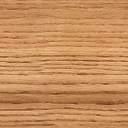 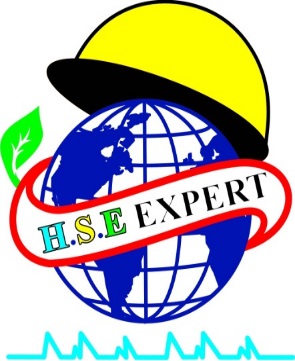 سوال: کارگری حدود 8 سال در شرکت اینجانب ورق‎های فلزی را برش میداده و سپس در حالت نشسته به حالت چمپاتمه قطعات برش خورده شده را از پشت دستگاه گیوتین جمع‎آوری می‎نموده است. اکنون که بخاطر تعدیل نیروی انسانی از شرکت اخراج شده ادعا نموده است که در اثر فشار کاری وارده، مینسک زانوی وی دچار آسیب شده است!! آیا من مقصرم؟پاسخ: با سلام، عرض ادب و احترام، لطفا موارد ذیل را مورد توجه قرار دهید:الف) تعیین میزان تقصیر مسؤلین حادثه با مقام محترم قضایی است.ب) کار کارشناس حوادث این است که پس از مطالعه پرونده حادثه، مذاکره با شهود حادثه و اصحاب پرونده، بررسی فنی و میدانی محل بروز حادثه مشخص کند: ترک یا ارتکاب چه فعل یا افعالی در تکوین و شکل گیری حادثه موثر بوده است؟ و نهایتا میزان تاثیر هر یک از عوامل موثر در بروز حادثه را از (ترک یا ارتکاب) افعال مذکور تعیین و به مقام قضایی پیشنهاد نماید اما از آنجایی که این اقدامات کیفی تابع هیچ فرمول محاسباتی نبوده و به سطح آگاهی، تحصیلات، تجربه و تخصص کارشناسان بستگی دارد، لذا معمولا کارشناسان محترم نظرات متفاوتی در مورد یک حادثه ارائه می‎دهند.ج) پاسخ به حضرتعالی بدون رعایت موارد مطرح شده در بند ب امکانپذیر نیست، اما توجه شما را به بعضی از مواد حقوقی این حادثه جلب میکنم:بعضی جنبه های حقوقی مرتبط با سوال شما: الف) انجام معاینات ادواری کارگران یک الزام قانونی است که با استفاده از نتایج آن میتوان مانع وخامت اینگونه صدمات گردید و چنانچه الزام مذکور را ترک کرده باشید مسؤلیت شما سنگین تر خواهد بود. در ضمن چنانچه نتیجه معاینات ادواری حکایت از شروع صدمه جسمی داشته است، لازم بوده نسبت به تغییر شغل کارگر و اصلاح ایستگاه کاری خطرناک اقدام می نمودید. ب) از طرفی آئین نامه حمل دستی بار می‎گوید: 1) کارفرما مکلف است تدابیر لازم جهت ارزیابی چگونگی وضعیت حمل دستی بار در کارگاه و شناسائی خطرات مربوطه را اتخاذ نموده و با استفاده از راهکارهای فنی - مهندسی و علمی به اصلاح وضعیت حمل دستی بار از نظر ارگونومی و ایمنی مبادرت نماید. 2) حمل دستی بار در صورتی مجاز است که امکان استفاده از وسایل یا تجهیزات مکانیکی مناسب و یا اصلاح شرایط کارگاهی نظیر چیدمان دستگاه‎ها و تجهیزات و ایستگاه‎های کاری مقدور نباشد. 3) کارفرما مکلف است ضمن تعلیم روش‎های صحیح و مناسب حمل دستی بار، کارگران خود را از خطرات احتمالی آگاه نموده و نظارت‎های لازم را در این زمینه اعمال نماید.توجه: مطالب مذکور نظریه اینجانب در پاسخ به سوال شما (با توجه به اطلاعات ارائه شده) بوده و ممکن است با پاسخ سایر کارشناسان محترم متفاوت باشد. احمد علی شکیبازادهکارشناس رسمی دادگستری در رشته حوادث ناشی از کارمشاور حفاظت فنی و خدمات ایمنی وزارت کار در رشته آموزش